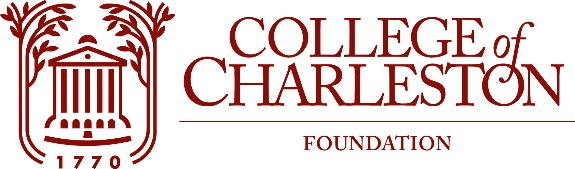 INVESTMENT COMMITTEE MEETINGFebruary 15, 2022Zoom Meeting11:00 A.M.MISSIONThe Mission of the College of Charleston Foundation is to promote programs of education, research, student development, and faculty development for the exclusive benefit of the College of Charleston.Committee Members: Mark J. Buono ‘81, Vice Chair        		Scott Cracraft ‘83                 Steve Kerrigan				Noah Leask	Justin McLain ‘98, Chair			Keith Sauls ‘90 Board Chair:  Peggy Boykin ‘81Interim Executive Director: Cathy Mahon ‘80Staff: Debye Alderman, Leah BarronGuests: TIFF - Willie Zantzinger Agenda:Call to Order & WelcomeApproval of Minutes                                         Motion to approve minutes from November 16, 2021Investment Report - tiffQ & A AdjournmentJoin Zoom Meeting
https://cofc.zoom.us/j/81139824055?pwd=VWtFdkhpUDNYYk41dkZpUG5iSUM1UT09&from=addon

Meeting ID: 811 3982 4055
Passcode: 122053 One tap mobile
+16465588656,,81139824055# US (New York)
+13017158592,,81139824055# US (Washington DC)
